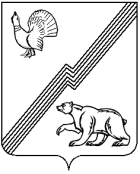 ГЛАВА ГОРОДА ЮГОРСКАХанты-Мансийского автономного округа - ЮгрыПОСТАНОВЛЕНИЕот _________ 2022 года							        № _____О внесении изменения в постановление главы города Югорска от 20.07.2021 № 37-пг «О наградах главы города Югорска»В целях совершенствования наградной системы главы города Югорска: 1. Внести в абзац второй пункта 4.1 раздела IV приложения 2 к постановлению главы города Югорска от 20.07.2021 № 37-пг «О наградах главы города Югорска» изменение, исключив слова «и ранее награжденные Почетной грамотой главы города Югорска». 2. Опубликовать постановление в официальном печатном издании города Югорска и разместить на официальном сайте органов местного самоуправления города Югорска.3. Настоящее постановление вступает в силу после его официального опубликования и распространяется на правоотношения, возникшие с 01.08.2022.Глава города Югорска                                                                    А.Ю. Харлов